INTER-AMERICAN COMMITTEE AGAINST TERRORISM (CICTE)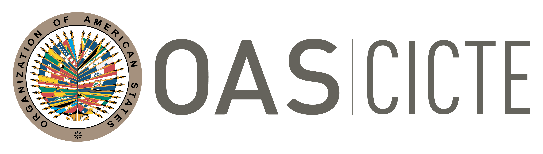 TWENTY-SECOND REGULAR PERIOD OF SESSIONS	OEA/Ser.L/X.2.22July 27, 2022        	CICTE/INF.4/22 Washington, D.C.	28 July 2022	VERBATIMPRESENTATION BY MR. ROSS MUNN, ASSOCIATE DIRECTOR GENERAL MARITIME SAFETY AND SECURITY, TRANSPORT CANADA, DURING ON THE SECOND PLENARY SESSION AT THE TWENTY -SECOND REGULAR PERIOD OF SESSION OF THE INTER-AMERICAN COMMITTEE AGAINST TERRORISM (CICTE)JULY 27, 2022Presentation by Mr. Ross Munn: 			Link